(Complete this form with your supervisor and return to Human Resources) Employee Name:_________________________  Department:__________________________Trainer:____________________________  Worksite:_________________________________Tick the boxes as each topic is covered.I fully understand what has been presented to me, and give my personal commitment to actively participate and comply with all relevant regulations, policies, procedures, and instructions while I am onsite or representing the company.Worker Signature:___________________________ Date:_____________________________________Trainer Signature:___________________________ Date:_____________________________________Department:City of NanaimoTraining Checklist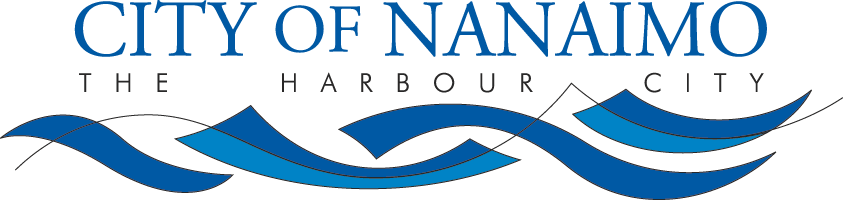 Subject:Crane Operation (Units#211, 416)Crane Operation (Units#211, 416)Pre-Setup Checklist Worker has read and fully understands Safework Procedure. Worker has successfully completed rigging safety course. Worker dons appropriate P.P.E. Worker sets up safe work zone. Worker parks truck to allow safe and easy operation of crane. Worker installs wheel chocks on rear wheelsProcedure Checklist With vehicle in park, worker safely engages/disengages P.T.O. Worker lowers stabilizers to steady and level truck. Worker checks that swing area around crane is free of obstructions. Worker removes transmitter from cab or storage area and powers on. Worker opens passenger side compartment and engages hydraulic controls. Worker demonstrates control of boom and crane functions during a lift. Worker returns crane and outriggers to travel position.  Worker understands the importance of considering proper hygiene while working around sanitary sewer systems.Pre-Setup Checklist Worker has read and fully understands Safework Procedure. Worker has successfully completed rigging safety course. Worker dons appropriate P.P.E. Worker sets up safe work zone. Worker parks truck to allow safe and easy operation of crane. Worker installs wheel chocks on rear wheelsProcedure Checklist With vehicle in park, worker safely engages/disengages P.T.O. Worker lowers stabilizers to steady and level truck. Worker checks that swing area around crane is free of obstructions. Worker removes transmitter from cab or storage area and powers on. Worker opens passenger side compartment and engages hydraulic controls. Worker demonstrates control of boom and crane functions during a lift. Worker returns crane and outriggers to travel position.  Worker understands the importance of considering proper hygiene while working around sanitary sewer systems.Pre-Setup Checklist Worker has read and fully understands Safework Procedure. Worker has successfully completed rigging safety course. Worker dons appropriate P.P.E. Worker sets up safe work zone. Worker parks truck to allow safe and easy operation of crane. Worker installs wheel chocks on rear wheelsProcedure Checklist With vehicle in park, worker safely engages/disengages P.T.O. Worker lowers stabilizers to steady and level truck. Worker checks that swing area around crane is free of obstructions. Worker removes transmitter from cab or storage area and powers on. Worker opens passenger side compartment and engages hydraulic controls. Worker demonstrates control of boom and crane functions during a lift. Worker returns crane and outriggers to travel position.  Worker understands the importance of considering proper hygiene while working around sanitary sewer systems.Trainer Comments: __________________________________________________________________Training Complete (YES/NO) if no explain:Trainer Comments: __________________________________________________________________Training Complete (YES/NO) if no explain:Trainer Comments: __________________________________________________________________Training Complete (YES/NO) if no explain: